Plano de continuidade educativa 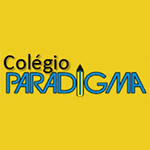 ( Parte 2 )5° Ano BMaterial disponível na plataforma Khan Academy em https://pt.khanacademy.org/Clicar em RecomendaçõesLogin dos alunos do 5° Ano B na plataforma Khan Academy:     Senha: escola20                                                                Alunos                                               LoginDia 30/03/20   (Segunda-feira)Matemática – Livro págs 90 e 91Lição de casa: Mat   C.A pág. 21Dia 31/03/20     (Terça-feira)Matemática – Livro págs 92 e 93Lição de casa: Mat  C.A pág. 22Dia 01/04/20    (Quarta-feira)Ciências – Livro págs 34 e 35Lição de casa: Copiar e responder no caderno a questão 5 da pág 35       ( Atividade individual )Dia 02/04/20     ( Quinta-feira)Empreendedorismo: Livro págs 34 e 35Dia 03/04/20    (Sexta-feira)Matemática -  Livro págs 94 e 95Lição de casa: Mat  C.A pág 23Dia 06/04/20  (Segunda-feira) Matemática – Livro págs 96 e 97Lição de casa: Mat  C.A pág.  24Dia 07/04/20    (Terça-feira)Matemática – Livro págs 98 e 99Lição de casa:  Mat  C.A pág. 25Dia 08/04/20   (Quarta-feira)Ciências – Livro págs 36 e 37Lição de casa: Copiar no caderno a pág 36 e copiar e responder no caderno os exercícios 1 e 3 da pág 37.Dia 09/04/20   (Quinta-feira)Empreendedorismo – Livro págs 36 e 37Dia 10/04/20   (Sexta-feira)Matemática – Livro págs 100, 101 e 102Lição de casa: Copiar no caderno a pág. 103Antônio Manuel FelgueirasantoniomanoelfelgueiEmanuele AvelinoemanueleavelinoGael FrancesgaelfrancesGuilherme Ferreiraguilhermeferreira25João Pedro ZanolajoaopedrozanolaJúlia Souzajuliasousa175Laura Melolauramelo105Maria Eduarda Gomesmariaeduardagomes13Nícola Emmauel SilvaNicolasemmanuelsilvaRaphael Queirozraphaelqueiroz6Ricardo Antony DolencricardoantonydolencStephanie Rodriguesstephanierodrigues9Thiago KawasakithiagokawasakiYasmim Santosyasminsantos441